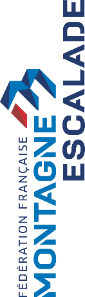 La Grave Y Cimes25 & 26 juin 2022NOM :			Prénom :Date de naissance : 			Sexe :   N° de licence FFME : 			Club : Adresse : Code postal : 	Ville :      					Téléphone portable : 			Courriel : Membres de la famille ou du groupeJe m’engage et/ou le groupe s’engage à respecter les règles de sécurité et de respect de l’environnement qui seront communiquées par les organisateurs.« Vos choix », indiquez : 1-Rocher  2-Neige  3-Neige/rocher  4-Rando la rando est maintenant complète !!!Non licencié FFME (cocher la case en fonction de votre choix)J’ai pris connaissance des garanties d’assurance de la manifestation. Je ne souhaite pas souscrire à la licence découverte FFME pour moi et/ou chaque membre de ma famille non licencié (contrat d’assurance de personne couvrant dommages corporels + frais d’assistance rapatriement) Je souhaite souscrire à une licence découverte FFME pour moi et/ou chaque membre de ma famille non licencié au tarif de 6 € par jour et par personne.Droit à l’image  Je ne souhaite pas être sur des images audiovisuelles ou des photographies, de même que les membres de ma famille ou du groupe.Date et signature du participant ou responsable du groupe :Pour les mineurs accompagnés des parents ou d’un représentant légal.Je soussigné(e)       autorise mon fils / ma fille (voir tableau)                      à participer à la Grave Y Cimes, les 25 & 26 juin 2022 à la Grave.Date et Signature du représentant légal : Tarifs d’inscription GYC 2022	Avant le 10 juin 2022150€ pour les non licenciés FFME95€ pour les licenciés FFME (avant le 10 juin 2022 – 18h).450€ pour 6 licenciés d’un même club FFME et 75 € pour chaque licencié supplémentaire (avant 10 juin 2022 – 18h).80€ pour les moins de 18 ans.	Après le 10 juin 2022130€ pour les licenciés FFME 160€ pour les non licenciés FFME	Sur place, le vendredi 24/06 et le samedi 25/06 jusqu’à 9h30150€ pour les licenciés FFME 180€ pour les non licenciés FFMELicence découverte : 6€ par personne et par jour soit 12€ pour l’événement.Le remboursement de vos inscriptions sera effectué si l’événement n’a pas lieu.NomPrénomN° de licence FFMEN° de portableDate naissanceVos choix (Donnez 2 choix)Tarif(Voir chapitre « tarif d’inscription »)NomPrénomN° de licence FFMEDate naissanceVos choix (Donnez 2 choix)Tarif(Voir chapitre « tarif d’inscription »)Montant à régler